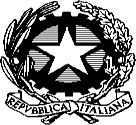 C. Via Palestro, 41 – 20081 Abbiategrasso (MI)Scuola Sec. I° “Carducci” Via Palestro (Presidenza/Segreteria) Scuola Primaria Via Serafino Dell’UomoScuola Materna Via Papa Giovanni XXIIIIl/La sottoscritto/a	nato/a il	/	/	a  	Residente in Via	N°	Comune	C.A.P.	Provincia (	_)Oggetto: Richiesta aspettativa per motivi di famiglia, personali o di studio non retribuiti (art.18, comma 1, del CCNL 29/11/2007 e artt. 69 e 70 del T.U approvato con D.P.R n.3 del 10 gennaio 1957)CHIEDEAi sensi dell’art. 18, comma 1, del C.C.N.L. Scuola 29/11/2007 e artt. 69 e 70 del T.U approvato con D.P.R n.3 del 10 gennaio 1957, di fruire, compatibilmente con le esigenze di servizio, di un periodo di aspettativa (2) per i seguenti motivi di famiglia, personali o di studio non retribuiti, come di seguito specificato:Un periodo di aspettativa della durata:Giorni	In particolare dal	/	/	al	/	/ 	Di essere stato/a assunto/a Tempo Indeterminato in data	/	/ 	Con la seguente mansione	 		Livello	,In caso di diniego a fruirne, ovvero di differimento dell’inizio dell’aspettativa o di diminuzione della durata, i motivi di servizio ostativi essere comunicati per iscritto allo/a scrivente ai sensi degli artt. 2 e 3 della Legge 241/90, come integrata ed aggiornata con le modifiche introdotte della Legge 11 febbraio 2005, n. 15, dal Decreto legge14 marzo 2005, n. 35, dalla Legge 2 aprile 2007, n.40 e dalla Legge 18 giugno 2009, n.69A completamento della presente richiesta si ALLEGANO inoltre i seguenti DOCUMENTI:In attesa di risposta, porgo cordiali salutiAbbiategrasso,	/	/ 		 	Firma dell’interessataIl Vicario D.S.G..A.	Il Dirigente Scolastico                    Carmine Morra	  Dott.ssa Anna Esposito